その他町長が必要と認める書類（第４条関係）　　 □ マスク着用・手洗いを徹底します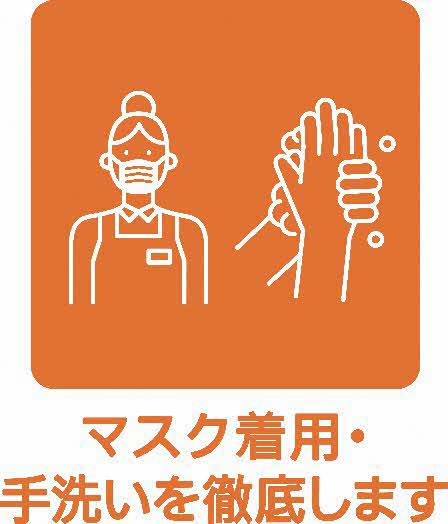 　　 □ 健康管理を徹底します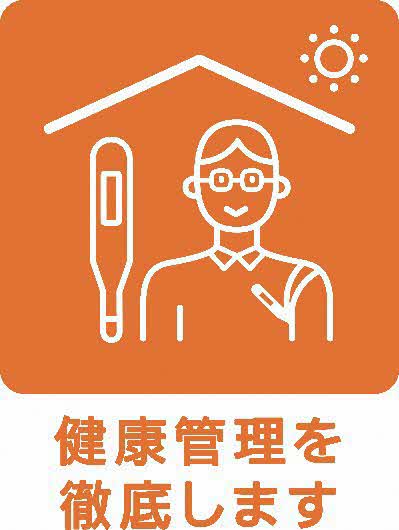 　　 □ こまめに換気します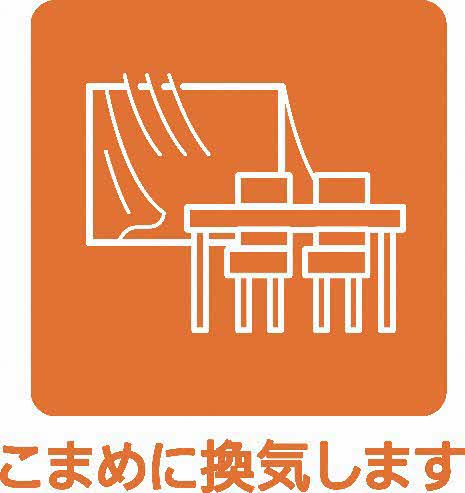 　　 □ 消毒・洗浄します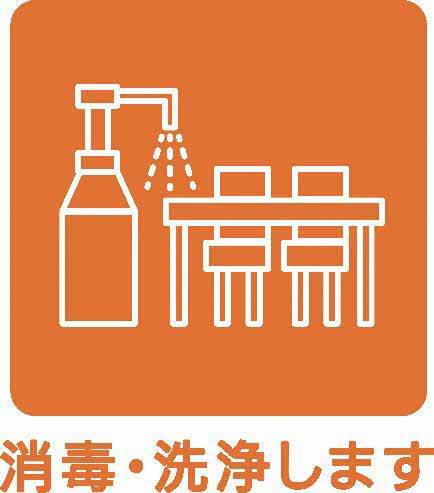 　　 □ 一定の距離をとっています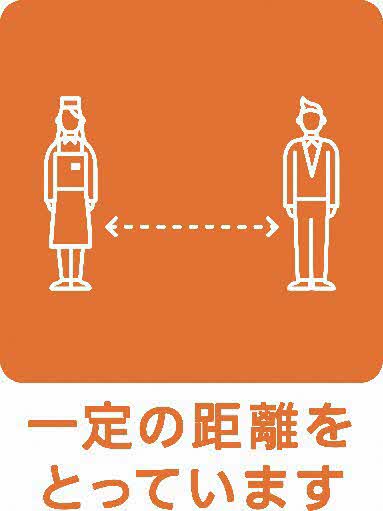 　　 □ お客様へ咳ｴﾁｹｯﾄ・手洗いをお願いします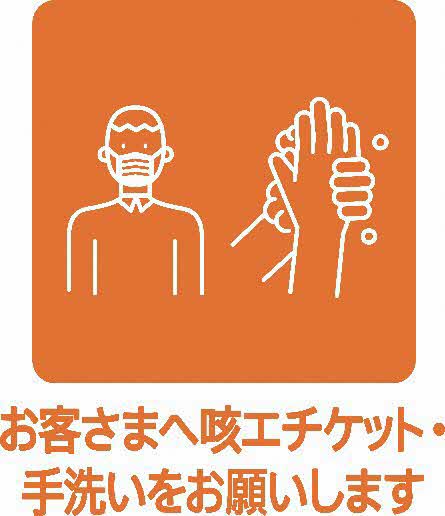 　　 ■ 取組をお知らせします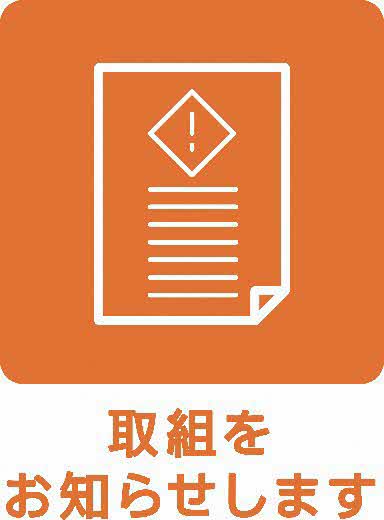 　　 □ 関連アプリなどをお客様にお知らせします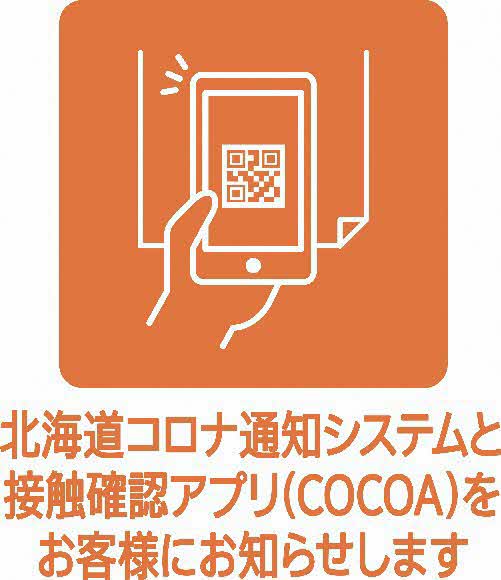 （引用：北海道「新北海道スタイル」安心宣言）